II CONGRESO INTERNACIONAL DE HERNIA Y PATOLOGÍA DE PARED ABDOMINAL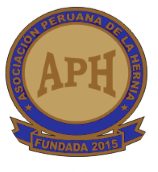 “AMERICAS HERNIA SOCIETY INTERNATIONAL SYMPOSIUM”PROGRAMAJUEVES 06 DE SETIEMBREJUEVES 06 DE SETIEMBRE07:00 am INSCRIPCIONESINSCRIPCIONESACTUALIZACIÓN EN PATOLOGÍA HERNIARIAACTUALIZACIÓN EN PATOLOGÍA HERNIARIAPRESIDENTE DE MESA: DR. RAMÓN ALVARADOPRESIDENTE DE MESA: DR. RAMÓN ALVARADOSECRETARIO DE MESA: DR. CARLOS VALDIVIASECRETARIO DE MESA: DR. CARLOS VALDIVIA09:00 - 09:10Anatomía funcional de la pared abdominalAnatomía funcional de la pared abdominalDr. Moreno EgeaDr. Moreno EgeaDr. Moreno Egea09:10 - 09:20Dolor inguinal sin tumoración. ¿Qué hacemos?Dolor inguinal sin tumoración. ¿Qué hacemos?Dr. MontalvoDr. MontalvoDr. Montalvo09:20 - 09:30¿Se pueden dejar las hernias asintomáticas sin operar?  Estado actual¿Se pueden dejar las hernias asintomáticas sin operar?  Estado actualDr. CarrascoDr. CarrascoDr. Carrasco09:30 - 09:40Hernia imagenológica. ¿Cómo actuar? Hernia imagenológica. ¿Cómo actuar? Dr. MartinezDr. MartinezDr. Martinez09:40 - 09:50¿Por qué la preparación del paciente es tan importante?¿Por qué la preparación del paciente es tan importante?Dr. ClausDr. ClausDr. Claus09:50 - 10:00Obesidad y hernias. ¿Es mejor esperar la baja de peso?Obesidad y hernias. ¿Es mejor esperar la baja de peso?Dr. FurtadoDr. FurtadoDr. Furtado10:00 - 10:10Anestesia local en hernioplastía inguinal Anestesia local en hernioplastía inguinal Dr. MayagoitiaDr. MayagoitiaDr. Mayagoitia10:10 - 10:20Abordaje y técnicas para la hernia umbilical simple y complicadaAbordaje y técnicas para la hernia umbilical simple y complicadaDr. GilDr. GilDr. Gil10:20 - 10:30Tratamiento de la diastasis de recto abdominalTratamiento de la diastasis de recto abdominalDr. MorenoDr. MorenoDr. Moreno10:30 - 10:40Control de calidad en cirugía de herniasControl de calidad en cirugía de herniasDr. GilDr. GilDr. Gil10:30 - 10:40PreguntasPreguntas10:40 - 11:00BreakBreakHERNIA INGUINALPRESIDENTE DE MESA: DRA. LISBETH HUILLCASECRETARIO DE MESA: DR. ANTONIO LAHOUDHERNIA INGUINALPRESIDENTE DE MESA: DRA. LISBETH HUILLCASECRETARIO DE MESA: DR. ANTONIO LAHOUD11:10 - 11:20La anatomía inguinal a través del abordaje video-laparoscópicoLa anatomía inguinal a través del abordaje video-laparoscópicoDr. CarrascoDr. CarrascoDr. Carrasco11:00 - 11:10Los puntos más importantes de la anatomía de la región inguinocrural en cirugía                     abiertaLos puntos más importantes de la anatomía de la región inguinocrural en cirugía                     abierta  Dr. Gil  Dr. Gil  Dr. GilFUEGO CRUZADO: Cirugía Abierta vs EndoscópicaFUEGO CRUZADO: Cirugía Abierta vs Endoscópica11:20 - 11:30Técnica de LichtensteinTécnica de Lichtenstein11:30 - 11:40Hernioplastia inguinal por vía preperitoneal abiertaHernioplastia inguinal por vía preperitoneal abiertaDr. MayagoitiaDr. MayagoitiaDr. Mayagoitia11:40 - 11:50¿Por qué debería indicar la reparación endoscópica de las hernias inguinales?¿Por qué debería indicar la reparación endoscópica de las hernias inguinales?Dr. ZorraquinoDr. ZorraquinoDr. Zorraquino11:50 - 12:00Cirugía robótica en la reparación herniariaCirugía robótica en la reparación herniariaDr. ClausDr. ClausDr. Claus12:00 - 12:10 Cirugía Endoscópica. Hernioplastía TEP                                                        Cirugía Endoscópica. Hernioplastía TEP                                                       Dr. FurtadoDr. FurtadoDr. Furtado12:10 - 12:20  Cirugía Convencional. Hernioplastía Nyhus                                                Cirugía Convencional. Hernioplastía Nyhus                                              Dr. PoggiDr. PoggiDr. Poggi12:20 - 12:30PreguntasPreguntasDr. VillagraDr. VillagraDr. VillagraCONFERENCIA MAGISTRAL: PRESIDENTE DE MESA: IVAN VODJOVICKCONFERENCIA MAGISTRAL: PRESIDENTE DE MESA: IVAN VODJOVICK12:30 - 13:00Burnout en Cirugía: Burnout en Cirugía: Dr. Moreno EgeaDr. Moreno EgeaDr. Moreno Egea15:00 - 17:0015:00 - 17:00CIRUGÍAS EN VIVO	( SEDE : HOSPITAL ARZOBISPO LOAYZA)	CIRUGÍAS EN VIVO	( SEDE : HOSPITAL ARZOBISPO LOAYZA)	PANELISTAS :•	SANTOS CORREA •	CARLOS VELASQUEZ   •	AURELIO GAMBIRAZIO1.- Hernioplastía Inguinal TEP       :      Dr. Christiano Claus PANELISTAS :•	SANTOS CORREA •	CARLOS VELASQUEZ   •	AURELIO GAMBIRAZIO1.- Hernioplastía Inguinal TEP       :      Dr. Christiano Claus  2.- Hernioplastía Inguinal TAPP   :      Dr. Marcelo Furtado 2.- Hernioplastía Inguinal TAPP   :      Dr. Marcelo Furtado17:00 - 17:2017:00 - 17:20BreakBreakHERNIAS VENTRALESPRESIDENTE DE MESA: DR. ARTURO ORELLANOSECRETARIO DE MESA: DR. NELSON CÉSPEDESHERNIAS VENTRALESPRESIDENTE DE MESA: DR. ARTURO ORELLANOSECRETARIO DE MESA: DR. NELSON CÉSPEDES17:20 - 17:3017:20 - 17:30Técnica adecuada para el cierre de pared. ¿El momento cero de la hernia incisional?Técnica adecuada para el cierre de pared. ¿El momento cero de la hernia incisional?Dr. Gil 17:30 - 17:4017:30 - 17:40Entendiendo la anatomía para las cirugías de separación de componentesEntendiendo la anatomía para las cirugías de separación de componentesDr. Claus17:40 - 17:5017:40 - 17:50Hernioplastía ventral abierta onlay, ¿En qué casos?Hernioplastía ventral abierta onlay, ¿En qué casos?Dr. Carrasco17:50 - 18:0017:50 - 18:00Hernioplastía ventral posterior. Técnica de RivesHernioplastía ventral posterior. Técnica de RivesDr. Mayagotia18:00 - 18:1018:00 - 18:10Reparación Laparoscópica de las hernias ventralesReparación Laparoscópica de las hernias ventralesDr. Claus18:10 - 18:2018:10 - 18:20Rives Stoppa por vía laparoscópicaRives Stoppa por vía laparoscópicaDr. Martínez18:20 - 18:3018:20 - 18:30Hernioplastía ventral. IPOMHernioplastía ventral. IPOMDr. Furtado18:30 - 18:4018:30 - 18:40Laparoscopia en la Hernia de SpiegelLaparoscopia en la Hernia de SpiegelDr. Moreno E18:40 - 18:5018:40 - 18:50Preguntas y RespuestasPreguntas y Respuestas19:00 19:00 InauguraciónInauguración VIERNES 07 DE SETIEMBRE HERNIOPLASTÍA INGUINAL. CONTROVERSIASPRESIDENTE DE MESA: DR. LUIGI BELLONISECRETARIO DE MESA: DR. HUGO AURIS08:30 - 08:40Hernias y ascitis. ¿Cómo y cuándo operar?Dr. Madeo08:40 - 08:50Entrenamiento en cirugía de hernioplastía inguinalDr. MalcherFUEGO CRUZADO: TAPP vs TEP08:50- 09:00Hernioplastía TAPP          Dr. Furtado09:00 - 09:10Hernioplastía TEPDr. Claus09:10 - 09:20     Réplica TAPP                                  (Dr. Furtado – Dr. Carrasco)09:20 - 09:30     Réplica TEP                                     (Dr. Claus – Dr. Moreno Egea)09:30 - 09:40Actualización en Fijación de mallas. ¿Es necesaria?Dr. Claus09:40 - 09:50Hernia inguinal encarcelada y estrangulada, tratamiento laparoscópico.Dr. Furtado09:50 - 10:00Reparación laparoscópica de hernias recidivadas tras técnicas endoscópicasDr. Martínez Maya10:10 - 10:20Preguntas y Respuestas10:20 - 10:40BreakCOMPLICACIONES: RECIDIVA, INFECCIONES Y DOLOR CRÓNICOPRESIDENTE DE MESA: DR. ROBERTO LISECRETARIO DE MESA: DRA. LINDSAY VEJARANO10:40 - 10:50¿Cómo evitar las complicaciones en cirugía de hernia inguinal?Dr. Carrasco10:50 - 11:00La recidiva y sus variantesDr. Montalvo11:00 - 11:10Mallas en terrenos contaminadosDr. Madeo11:10 - 11:20Manejo de la infección en el postoperatorio tempranoDr. Gil11:20 - 11:30Manejo de la infección crónicaDr. Zorraquino11:30 - 11:40¿Cómo prevenir la inguinodínea?Dr. Madeo11:40 - 11:50Manejo del dolor inguinal crónicoDr. Malcher11:50 - 12:00Inguinodinea y neurectomía por abordaje anteriorDr. Mayagoitia12:00 - 12:10Reparación laparoscópica de hernias inguinales recidivadas de        técnicas laparoscópicas.Dr. Martinez12:10 - 12:20Hernia y fertilidadDr. Montalvo12:20 - 12:30Preguntas y RespuestasCONFERENCIA MAGISTRAL:MODERADOR: DR. PEDRO VILLAGRA12:30 - 13:00Triple-Neurectomía LaparoscópicaDr. Moreno E.HERNIAS INCISIONALES: RECONSTRUCCIÓN DE LA PAREDPRESIDENTE DE MESA: GIULIANO BORDASECRETARIO DE MESA: DR. LUIS BERNAOLA15:00 - 15:10Cierre reforzado de la paredDr. Martinez15:10 - 15:20Incisiones de relajación o descarga. ¿Cómo y cuándo usarlas?Dr. MadeoFUEGO CRUZADO: SAC vs TAR15:20 - 15:30Reparación de la Eventración de línea Media: de las técnicas de  Welti-Eudel a Ramírez y Carbonell-BonaféDr. Zorraquino15:30 - 15:40Separación posterior de componentes (“Transversus Abdominis Reléase” - TAR)Dr. Montalvo15:40 -15:50     Réplica: SAC                                  (Dr. Zorraquino – Dr. Carrasco)15:50 -16:00     Réplica: TAR                                  (Dr. Quezada – Dr. Martínez)16:00 - 16:10Opciones de manejo extraperioneal para reparo de hernias ventralesDr. Malcher16:10 - 16:20"La suma de todas las fuerzas". Toxina Botulínica + Neumoperitoneo + Separación de componentes en eventraciones gigantesDr. Carrasco16:20 - 16:30Preguntas y Respuestas16:30 - 16:50BreakABDOMEN CRÍTICOPRESIDENTE DE MESA: DR. ALCIDES GARCÍASECRETARIO DE MESA: DR. JOSÉ VÁSQUEZ16:40 - 17:00Fisiopatología del abdomen criticoDr. Madeo17:00 - 17:10Hernia Ventral con pérdida de derecho a domicilio y complicadaDr. Zorraquino17:10 - 17:20Fístulas entero - atmosféricas y su manejoDr. Moreno17:20 - 17:30Fasceítis necrotizanteDr. Montalvo17:30 - 17:40Abdomen Abierto Contenido. Algoritmo de tratamiento hasta el cierre del abdomenDr. Zorraquino17:40 - 17:50Empleo de sistemas a presión negativaDr. Malcher17:50 - 18:00Preguntas y Respuestas“AMERICAS HERNIA SOCIETY INTERNATIONAL SYMPOSIUM”     	MODERADOR: DR. HÉCTOR MEDRANO SAMAMÉ.18:00- 18:10Apertura y reconocimiento18:10- 18:30Pre optimización para la cirugía de pared abdominalDr. Malcher18:30- 18:50Hernias y deporteDr. Martínez18:50- 19:00PreguntasSABADO 08 DE SETIEMBREPRESIDENTE DE MESA: PEDRO GIANINOSECRETARIO DE MESA: JUAN MONTENEGRO08:30 - 09:30Presentación de los mejores vídeos y Posters del II Congreso Peruano de la HerniaMISCELÁNEAPRESIDENTE DE MESA: DR. LUIS BORDA MEDEROSSECRETARIO DE MESA: DR.  PEDRO RABANAL 09:30 - 09:40Hernia para-colostómicaDr. Carrasco09:40 - 09:50Reparación de hernia perineal secundariaDr. Zorraquino09:50 - 10:00Neoformaciones de la pared abdominalDr. Madeo10:00 - 10:10Situación de las nuevas tecnologías en la cirugía de pared abdominalDr. Martínez 10:10-10:20Abdomen abierto y fístulas entero atmosféricas.Dr. Zorraquino10:20- 10:30Uso de mallas profilácticas. ¿Debe usarse en colostomías?.Dr. Madeo10:30 - 10:4510:45 – 11:00PreguntasBreak¿CÓMO LO HACE EL EXPERTO?MODERADOR: DR. ENRIQUE MACHICADO11:00 -:11:30Módulo I: Toxina botulínica en la Pared AbdominalDr. Gil11:30 - 12:00Módulo II: Técnica de mapeo de la región inguinalDr. Mayagoitia12:00 - 12:30CLASE MAGISTRAL         Mallas y materiales para cirugía de hernia:                                                       PANEL DE DISCUSION:Dr. VICTOR VASQUEZDr.  ALAN QUEREVALUDr. JORGE VERA CLAUSURA 	Dr. Malcher